RESUME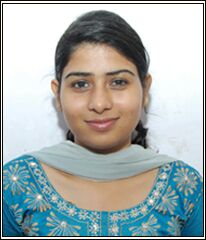 Blessy Abu Dhabi,UAEEmail: blessy.347174@2freemail.com Seeking a challenging position in an organization of repute to employ my skills and expertise, for achieving organization’s objectives and quality service delivery.Ability to perform tasks as per policies and procedures of the organizationFamiliar with medical terminology and clinical proceduresPossess excellent oral and written communication skillsFamiliar with operating systems like Microsoft Word, Excel, PowerPoint, Visio, and the InternetPossess good management and supervisory skillsFamiliar with statistical analysis and quality controlOrganization: Max Super Speciality Hospital, Saket, New Delhi, IndiaDuration: 25th Feb’16 to 2nd Sept ’16Designation:Transplant CoordinatorResponsibilities:Assigned the task of coordinating, supervising and managing daily activities of the transplant departmentResponsible for preparing manual documents for the transplant and its associated departmentsLiaise with senior staff of the hospital for handling daily administrative tasksResponsible for handling and resolving issues within the departmentHandled the responsibilities of negotiating with medical and non-medical staffsMaintained monthly and yearly data with the government transplant networking systemOrganization: Indraprastha Apollo Hospital, Sarita Vihar, New Delhi, IndiaDuration: 12th Feb’15 to 20th Feb ’16Designation: Transplant CoordinatorResponsibilities:Responsible for assessing the requirement of the transplant departmentHandled the task of coordinating in-house transplant services and counsel recipient and donor to alleviate anxieties and assist them throughout the procedureEnsured that the administrative staff perform services in accordance with the rules and regulations of THOA Act Responsible for conducting inspections and internal JCI auditsReviewed, update and modified procedures on regular basis as per requirement of the organizationMaintained monthly and yearly statistical data with the NOTTO network systemOrganization: SafeMedTrip, Nehru Place, New Delhi, IndiaDuration: 3rdOct’14 to 10th Feb ’15Designation: Senior Executive, International Patient ServicesResponsibilities:Provided assistance to International Patients who seek medical treatment in India.Acknowledged medical queries from overseas patients who wish to come to India for treatment.Dealt with overseas insurance and medical service providers as well as individual.Diligent and persistent follow ups, preparation of treatment cost estimates.Provided online assistance for applying Medical Visa, Plan Travel, Schedule Medical Appointments, Arrange Airport pick up, Monitor Treatment during stay at Hospital in IndiaOrganization: PushpawatiSinghania Research Institute, Sheik Sarai, New Delhi, IndiaDuration: 11th Aug’11 to 31st Aug ’12Designation: Staff Nurse, Medical-Surgical DepartmentResponsibilities:Provided caring, safe and quality conscience medical services to the patientsDetermine the quality control standards and assurance proceduresEvaluate the effectiveness of the quality control appliedEnsured patients are provided with good quality and nutritious foodSupport the administration by coordination functionOversee the stock and consumption of drugs, vaccinations and equipment’sKeep accurate and complete medical record of patients in prescribed formatOrganization Name: Indraprastha Apollo Hospital, Sarita Vihar, New Delhi, IndiaDepartment: QualityDuration: 4th June’13 to 19th  July’13Project Title: To reduce linen loss in the hospital using DMAIC ApproachObjective: To evaluate the laundry/linen distribution operations and identify opportunities to reduce the amount of linen loss and to assess whether the percent of linen lost is accurately assessed by the linen service.Master’s in Business Administration (MBA) in Hospital and Healthcare Management from Lovely Professional University in 2014BSc (H) Nursing from L.H.M.C, Delhi University in 2011Transplant Coordinators’ Training Programme conducted by Mohan Foundation and Fortis Organ Retrieval & Transplant (FORT) in 2015“Six Sigma Green Belt” from International Quality Consulting Group in 2014Organization Name: Primary Health Centres (Najafgarh) and NDMC Area(Connaught Place) Project Title:Comparative study on awareness of women's knowledge regarding the risk factors, screening practices and prevention of cervical cancer in rural and urban community settings in Delhi.Objective: The study was undertaken to correlate the knowledge of cervical cancer in a community as it is one of the foremost and leading cause of mortality among women’s in developing countries.Organization Name : Lady Hardinge Medical College(New Delhi)Project Title : To measure the preparedness of the hospital to handle mass casualtyObjective: To assess the knowledge, attitudes and practices of healthcare workers with regard to emergency and disaster preparednessDate of Birth		:	18th May 1989Marital Status		: 	MarriedLinguistic Ability 		: 	English (Proficient), Hindi and Malayalam Date of Issue		:	28.11.2013Date of Expiry		:	27.11.2023Place of Issue		:	DelhiType of Visa			:	Residence Visa (Dependent Visa)References shall be provided on request.I hereby declare that the above-mentioned information is correct and true to the best of my knowledge.